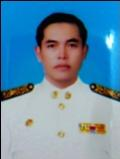 นายสายันต์  บุญมาตุ่นนายกองค์การบริหารส่วนตำบลดูนสาดเบอร์โทรติดต่อ  นายก  อบต.ดูนสาด  080-188-5509